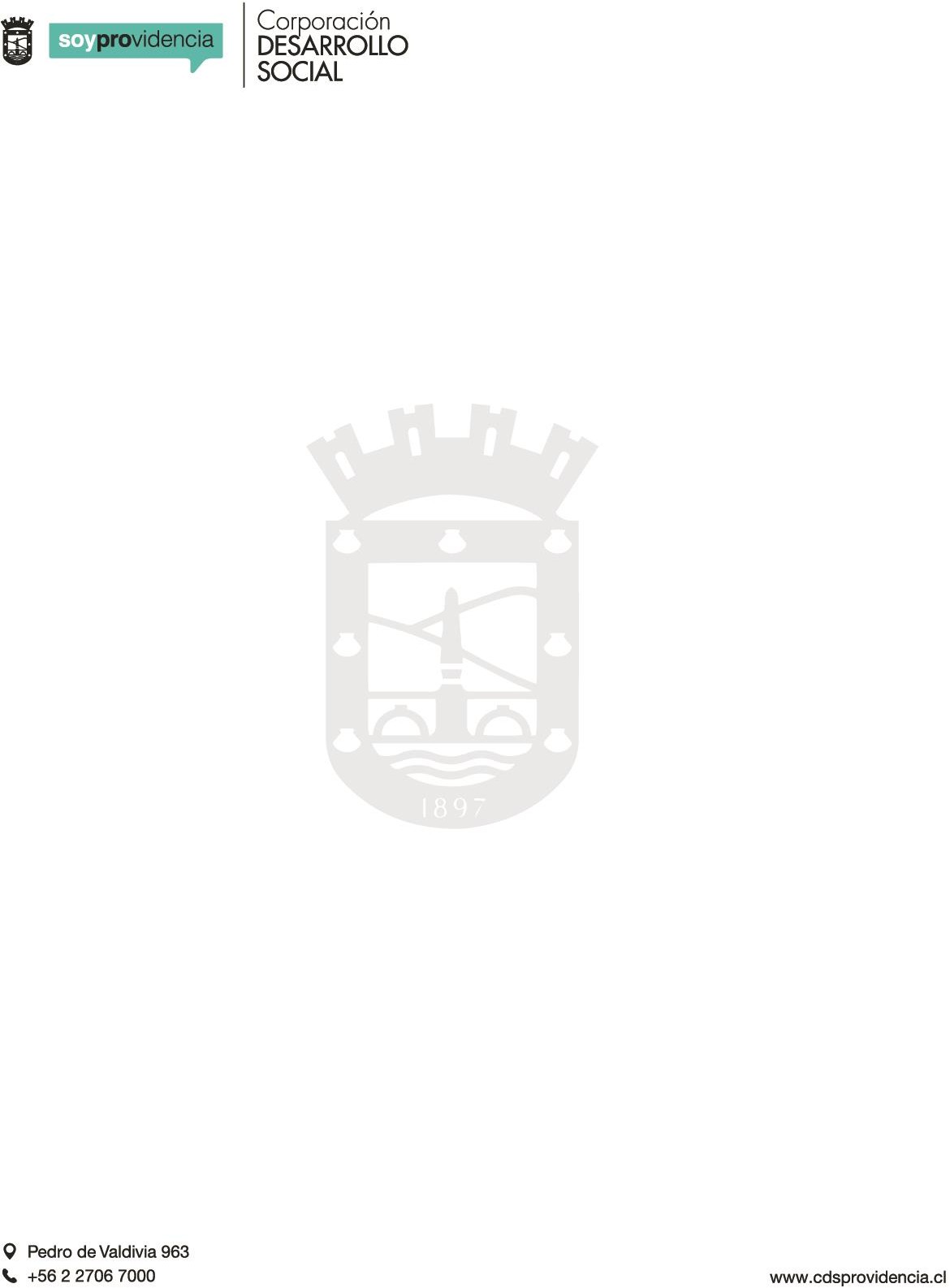 Planificación Liceo Siete PRIORIZACIÓN CURRICULAROBJETIVOS IMPRESCINDIBLES 2022NIVEL:8°BASICOObjetivo Imprescindible AbordadoActividades a Desarrollar (Acceso por Materiales)Profundización en texto escolarMINEDUC y otros recursosASIGNATURA:ARTES MUSICALESCICLO 2:28 DE MARZO AL 22 DE ABRILOA 1: Reconocer sentimientos, sensaciones e ideas al escuchar manifestaciones y obras musicales de Chile y el mundo presentes en la tradición oral, escrita y popular, y manifestarlos mediante medios verbales, visuales, sonoros y corporales. OA 2: Identificar conscientemente los elementos del lenguaje musical y los procedimientos compositivos evidentes en la música escuchada, interpretada y creada. OA 3: Cantar y tocar repertorio diverso, desarrollando habilidades tales como precisión rítmica y melódica, expresividad, consciencia de fraseo y dinámica, entre otras, y fortaleciendo el interés por el hacer musical individual y grupal. OT1. Valorar el trabajo musical instrumental desde lo particular personal, y compartirlo para la construcción del trabajo de conjunto instrumental en equipo. OT2. Reconocer y valorar la capacidad de alcanzar logros y desafíos personales, superándose constantemente a pesar del distanciamiento y la falta de orientación y acompañamiento de la construcción del conocimiento musical , producto de la pandemia. OT3. Valorar el repertorio musical como el medio de adquirir el conocimiento. CICLO 2:1.- Reconocen estructura musical de la forma Canción  
2-. Conocen en Canción de Colores en el Viento3.- Practican por secciones de manera grupal e individual, para luego cantar en grupo4.- Forman grupos de 2 personas y uno de 3 personas  (45 estudiantes) Practican lectura musical en llave de Sol y Llave de Fa Se solicitan lista de instrumentos para entregar material de digitación básica para los estudiantes.Se entregan Digitaciones de cada instrumento para uso constante junto con partoMaterial del Depto:Partituras de Colores en el Viento ESCALA DE APRECIACIÓNIndicadores de aprendizajes esperadosMEMORIA AUDITIVA DE:1. Melodía 2. Ritmo3. Tempo5. Pulso4. ArmoníaASPECTOS RITMICOS5. Mantiene pulso6. Mantiene cuadratura7. Reconoce figuras rítmicas8. Ejecuta lectura rítmica9. Resolución de problemas rítmicos (matemático)ASPECTOS DE AFINACIÓN10. Reconoce las notas11. Reconoce alteraciones (sostenidos, bemoles y naturales)12. Ejecuta correctamente las notas y acordes13. Mantiene afinación (temperancia tonal)TÉCNICA INSTRUMENTAL14. Postura corporal15. Postura Instrumental16. Digitación instrumental17. Calidad de SonidoASPECTOS DE GRABACIÓN18. Formato horizontal19. Buena iluminación20. Visión nítida y clara del ejecutante instrumental21. Grabar con audio de apoyo mediante audífonosRESPONSABILIDAD ACADÉMICA 22. Trabaja en forma autónoma 23. Se compromete con su proceso de enseñanza aprendizaje 20. Cumple con las actividades solicitada425. Envía a tiempo las tareas a evaluarPUTAJE MÁXIMO: 63PUNTAJE MÍNIMO: 21